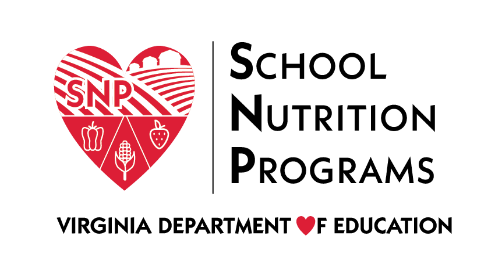 Breakfast ClubPromoting Nutritious Breakfast across the Commonwealth of VirginiaBest Practice 1: Remove barriers to access by initiating or expanding Alternative Breakfast Models, such as Breakfast in the Classroom, Grab & Go Breakfast and/or Second Chance Breakfast.Resources for divisions: Partners for Breakfast in the ClassroomExemplar school(s): Chesterfield County provides Grab & Go breakfasts at a majority of their schools. Out of 66 sites, 54 sites participate in Grab & Go breakfast and breakfast participation rates are on the rise.Best Practice 2: Increase consumption of high quality protein for students’ growth, development and learning.Resources for divisions: American Egg Board’s Eggs in Schools Exemplar school(s): Protein based menu items include Egg & Avocado Toast, Staunton City.Best Practice 3: Reduce sugar consumed by students by reducing the number of days fruit juice is offered; serving more fresh fruit in place of fruit juice. Resources for divisions: USDA DoD Fresh Fruit and Vegetable Program Exemplar school(s): Across the U. S., San Francisco Unified School District in California prohibits 100% juice across the whole district and Austin Public Schools in Texas offers fresh fruit a minimum of three times per week.Best Practice 4: Increase participation by providing innovative new foods and menu items.Resources for divisions: Team Nutrition Popular Events Idea BookletExemplar school(s): Menchville High School in Newport News, Virginia, serves a Blueberry Breakfast Smoothie to get students excited about breakfast. Best Practice 5: Reduce sugar consumed by students by replacing sweet items with savory items.Resources: Alliance for a Healthier Generation’s Smart Food PlannerExemplar school(s): Richmond Public Schools replaced sugary breakfasts such as poptarts and donuts with savory items like breakfast pizza and chicken biscuits. They also removed flavored milk from the breakfast menu. 